Relie les consignes qui vont ensemble :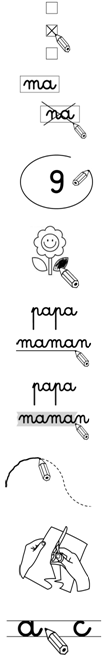 										souligne										repasse							        	coche										découpe										surligne										entoure										complète										colorie										barreRelie les consignes qui vont ensemble :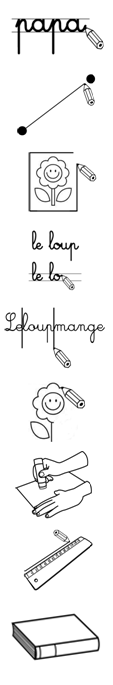 										lis										dessine							        	écris										colle										trace										relie										sépare										encadre										recopieEcris la consigne qui est représentée. Choisis dans la liste suivante : lis – dessine – sépare – colle – surligne – coche.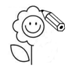 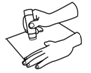 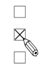 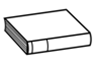 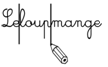 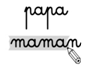 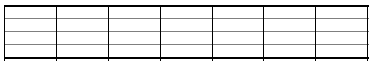 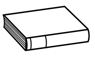 Ecris la consigne qui est représentée. Choisis dans la liste suivante :relie – recopie – souligne – découpe – encadre- trace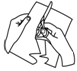 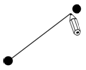 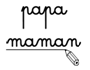 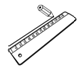 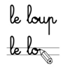 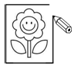 Découpe et colle l’action qui correspond à la consigne :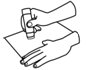 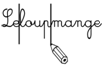 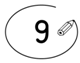 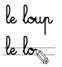 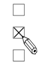 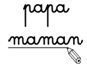 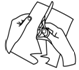 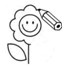 Découpe et colle les consignes qui vont ensemble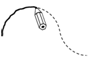 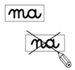 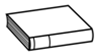 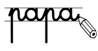 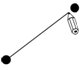 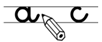 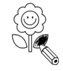 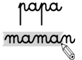 Découpe et colle au bon endroit les syllabes pour former la onsigne qui correspond au dessin. découpeentourerecopiesoulignecollecochedessinesépare